УПРАВЛЕНИЕ КУЛЬТУРЫ И ТУРИЗМА АДМИНИСТРАЦИИ СЕВЕРОДВИНСКА
Муниципальное бюджетное учреждение дополнительного образования
        «Детская музыкальная школа №3» г. Северодвинска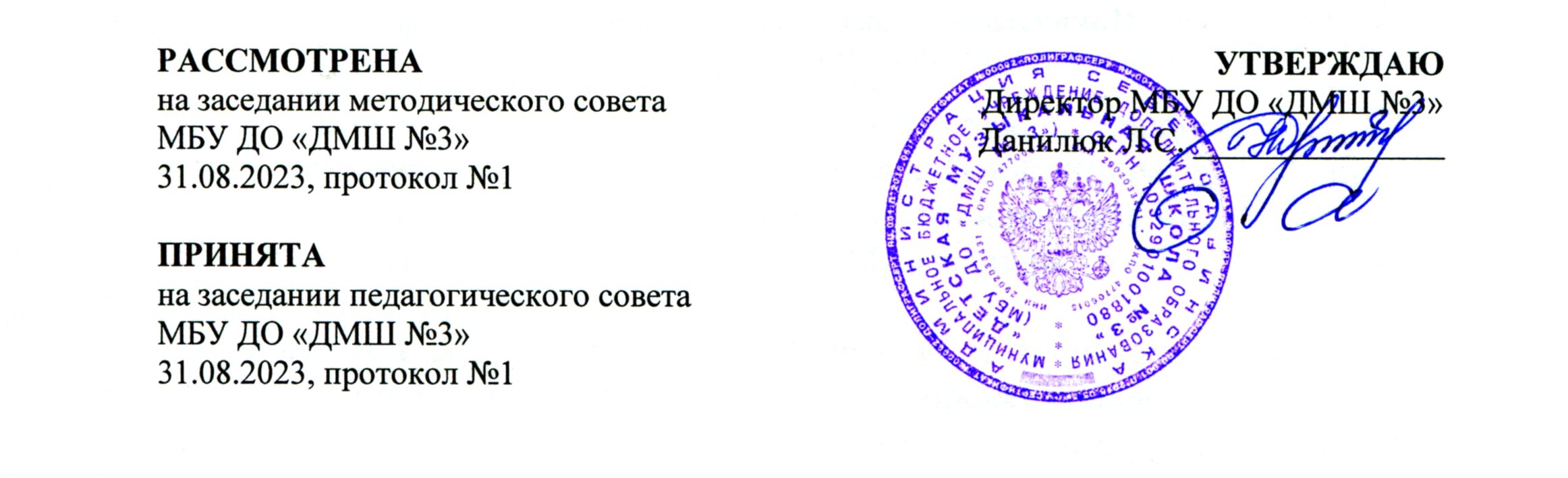 ДОПОЛНИТЕЛЬНАЯ ОБЩЕРАЗВИВАЮЩАЯПРОГРАММА В ОБЛАСТИ МУЗЫКАЛЬНОГО ИСКУССТВА 
«ВОКАЛЬНОЕ МУЗИЦИРОВАНИЕ»(ЭСТРАДНЫЙ ВОКАЛ)РАБОЧАЯ ПРОГРАММАпо учебному предметуСОЛЬНОЕ ПЕНИЕСеверодвинск - 2023Разработчики:
Владимирова Татьяна Николаевна – преподаватель высшей квалификационной категории (эстрадный вокал) МБУ ДО «ДМШ №3» 
г. Северодвинска;Межевая Ирина Владиславовна, преподаватель высшей квалификационной категории (эстрадный вокал) МБУ ДО «ДМШ №3» г. Северодвинска.
I. ПОЯСНИТЕЛЬНАЯ ЗАПИСКАПрограмма учебного предмета «Сольное пение» (эстрадный вокал)  дополнительной общеобразовательной общеразвивающей программы в области музыкального искусства «Вокальное музицирование» разработана с учётом «Рекомендаций по организации образовательной и методической деятельности при реализации общеразвивающих программ в области искусств», направленных письмом Министерства культуры Российской Федерации от 21.11.2013 №191-01-39/06-ГИ, а также с учетом многолетнего педагогического опыта в области вокально – хорового развития детей в ДМШ №3 
г. Северодвинска.Данная программа рассчитана на 5-летний курс обучения детей, поступающих в 1 класс в возрасте от 6,5 до 8 лет включительно. Она разработана с целью обеспечения возможности с детских лет заложить основы вокального и музыкального образования и имеет художественно-эстетическую направленность. Учебный предмет «Сольное пение» (эстрадный вокал) направлен на приобретение детьми знаний, умений и навыков в области вокального искусства, формирование потребностей приобщения к ценностям музыкальной культуры, эстетического воспитания и художественного образования духовно-нравственное развития ученика.  Индивидуальная форма занятий в классе вокала дает преподавателю возможность на основе внимательного и всестороннего изучения индивидуальных способностей учеников дифференцированно подходить к вопросам обучения и воспитания. Продолжительность занятий в неделю составляет 2 часа.Цель:- выявление и развитие музыкальных способностей детей на основе приобретенных ими знаний, умений и навыков в области вокального исполнительства, а также обеспечение возможностей для продолжения развития голоса в подростковом и юношеском возрасте.Задачи: 
Обучающие:
-  познакомить учащихся  с  разновидностями жанров  вокального искусства;
-  овладеть вокально-певческими навыками; 
-  овладеть основами  музыкальной грамоты; 
-  овладеть навыками сценического мастерства;
-  научить  работать с микрофоном;
-  способствовать формированию  эстетического вкуса, познавательного интереса.Развивающие:
-  развивать творческий потенциал ребёнка; 
-  развивать основные музыкальные способности; 
-  развивать вокальные данные; 
-  развивать эмоциональную восприимчивость, образное мышление, творческое воображение; 
- развивать творческие способности, культуру исполнения и художественный вкус.Воспитательные: 
- воспитывать трудолюбие, чувство товарищества, чувство личной                                  ответственности; 
-   воспитывать нравственные гуманистические нормы жизни и поведения; 
-   воспитывать чувство патриотизма.Эстрадный вокал по своему звучанию находится между академическим (классическим) и народным. Основное отличие от академического и народного вокала заключается в целях и задачах вокалиста. Академические и народные певцы работают в рамках канона, регламентированного звучания, для них отклоняться от нормы не принято. Задача эстрадного исполнителя - поиск своего собственного звука, своей оригинальной, характерной, легко узнаваемой манеры пения и сценического образа. Основная особенность эстрадного вокала заключается в поиске и формировании уникального, узнаваемого голоса вокалиста, аналогично тому, как эстрадные инструменталисты ищут "свой" оригинальный звук. В наше время, чтобы добиться конкурентоспособности, требуется владение достаточно широким диапазоном технических приемов. Каждая "краска" голоса требует методичной тренировки. Каждого человека, обладающего достаточно хорошим слухом и развитой музыкальностью, можно научить петь. Другое дело, что такой ученик может не стать профессионалом, достойным большой сцены, но он будет петь во всех смыслах грамотно - и в отношении техники, и в исполнительском плане. Музыкальная школа должна подготовить наиболее способных учащихся для поступления в высшие учебные заведения культуры и искусства. Эстетическое воспитание детей и подростков средствами искусства всегда было актуальной проблемой.Занятия вокалом развивают и воспитывают волю детей и подростков через "победу над собой", через кропотливый и упорный труд. Но самое важное в занятиях эстрадной песней – это приобщение ребят к культурному песенному и поэтическому наследию нашей страны, которое так богато и прекрасно!Ценностью данной программы является её доступность широкой детско-юношеской аудитории, возможность каждому приобщиться к музыкальному искусству, к участию в общечеловеческом процессе создания и восприятия музыкальных ценностей. Эстрадное пение занимает особое место в современной музыке, у детей и подростков этот вид искусства вызывает огромный интерес.Одной из важнейших задач данного предмета является не только обучение детей профессиональным творческим навыкам, но и развитии их творческих способностей, возможностей воспринимать музыку во всём богатстве её форм и жанров.Эстрадное пение, несмотря на существенные различия с академическим вокалом, базируется на тех же физиологических принципах в работе голосового аппарата. Основными общими свойствами, характерными для эстрадной манеры пения являются: близость к речевой фонетике, плотное звучание в грудном регистре (исключение – высокие мужские голоса), отсутствие выраженного прикрытия «верхов», использование оперного фальцета у высоких мужских голосов в верхнем регистре.Стоит отметить, что предмет «эстрадное пение» предполагает обучение не только правильному и красивому исполнению произведений в данном жанре, но ещё и умение работать с микрофоном, владение сценическим движением и актёрскими навыками. Движение на сцене - одно из важнейших составляющих имиджа эстрадного артиста, исполнителю необходимо знать правила поведения на сцене и работы со зрителем, а также, как выходить из неприятных курьёзных ситуаций, которые зачастую случаются в момент выступлений. В свою очередь актёрское мастерство является проводником к сердцу зрителя. Каждый талантливый певец должен быть хорошим актёром, герой песни – его главная роль, сама же песня должна быть настоящим моноспектаклем. Условия приема детей:Обучаться по программе могут дети, которые успешно прошли собеседование и прослушивание, не имеющие противопоказаний по состоянию здоровья.II. УЧЕБНО-ТЕМАТИЧЕСКИЙ ПЛАН1-й год обученияВ течение года необходимо проработать с учащимися:- вокальные  упражнения на поступенное движение и интервалы в пределах октавы; - скороговорки, речевые интонации на удобных звуках;- 8-10 песен.

Вводное занятие.                                                                                                                 Знакомство с учеником, прослушивание  его музыкальных  и вокальных данных. Изучение правил техники безопасности при работе со звукотехнической аппаратурой. Строение голосового аппарата.Основные  компоненты системы голосообразования: дыхательный аппарат, гортань, голосовые связки, резонаторы, артикуляционный аппарат. Основные правила гигиены и охраны певческого голоса.Гортань растущего ребёнка – довольно хрупкий, нежный инструмент. Любые перегрузки его в раннем возрасте нежелательны. В дошкольном возрасте голос наиболее раним. Это объясняется  тем, что усиленный рост гортани опережает её развитие, а в период  совершенствования её функций задерживается её рост. Такая диспропорция развития гортани и относительная незрелость её тканей обуславливают изменения голоса у детей в разные возрастные периоды, особую чувствительность его. Основные правила охраны голоса.Формирование певческой установки.Правильное положение корпуса, шеи и головы. Пение в положении  «стоя» и «сидя». Мимика лица при пении. Положение рук и ног в процессе пения.  Система в выработке  навыка певческой установки  и постоянного  контроля    за ней.  Дыхание в пении. Дыхательная гимнастика.                                         Формирование навыка  плавного и экономного выдоха.  Ощущение опоры звука. Соответствие вдоха по активности и объёму характера звука и длине музыкальной фразы. Связь дыхания с элементами вокальной техники: атакой звука, дикцией, динамикой, интонированием. Использование дыхательных упражнений вне пения в определённой последовательности. Дыхательная гимнастика. Формирование навыка правильных дыхательных движений. Использование метода произнесения слов песни в ритме мелодии активным шёпотом с чёткой артикуляцией. Формирование певческого звука.Естественный, свободный, звонкий,  полётный  звук  без крика и напряжения, преимущественно мягкая атака. Пение на non legato  и legato. Координация слуха и голоса.             Работа над координацией слуха и голоса. Вводятся упражнения с использованием гаммы, арпеджио. Наряду с упражнениями используется пение песен по выработке точного воспроизведения мелодии, восприятия созвучий, для улучшения чистоты интонирования на одном звуке, на  слог «лю», на группу слогов – «ля», «лё», «лю».                                                                    Практические упражнения по видам движения мелодии (поступенное, «змейкой», скачкообразное).Развитие чувства ритма.Ритм – чередование разных по длительности звуков, упорядоченное во времени.          Необходимым условием развития чувства ритма у детей является их активное участие в любых музыкальных занятиях. И в слушательской, и в исполнительской деятельности учащихся должен быть момент, когда вычленение и осознание ритмических соотношений представляет собой особую задачу.  Первый этап в процессе развития чувства ритма – восприятие на слух музыкального ритма и непосредственное воспроизведение его в движении (бег, ходьба, хлопки, отстукивание и т. д.). Второй этап – переход от непосредственно мышечного ощущения ритма к его осознанию и накоплению теоретических знаний, неразрывно связанных с практическими навыками.Развитие музыкального слуха, музыкальной памяти.Музыкальная память характеризуется: быстротой запоминания, точностью воспроизведения, прочностью сохранения,  объёмом памяти.                                                    На начальном этапе обучения детям прививаются простейшие навыки, закладывающие    первые основы культуры слушания.  Формируются умения:                                                                                                                                 -   выслушать произведения до конца;-   следить за его развитием;-   запоминать и узнавать его;- различать его основную идею и характер, наиболее яркие средства музыкальной выразительности. Основы музыкальной грамоты. Знание названия звуков (ноты) и их расположение на нотном стане. Значение и расположение скрипичного ключа на нотном стане. Устойчивые и неустойчивые звуки, тон, полутон.    В конце 1 года обучения учащиеся должны знать:общие понятия анатомии голосового аппарата и гигиены певческого голоса,  механизм работы дыхательного аппарата, основы музыкальной и нотной грамоты.       Уметь:                                                                                                                                                                    - правильно применять певческую установку в положении стоя и сидя; - пользоваться певческим дыханием;- использовать речевые интонации для получения певческого звука; - петь простые мелодии на legato в медленном и среднем темпе;                                                                                                          - пользоваться  упражнениями на освобождение гортани и снятие мышечного зажима;   - петь упражнения на staccato, для активизации мышц диафрагмы;                                                             - проговаривать тексты в ритме песен;- следить за чистотой интонации; - исполнять короткие песенки и песенки–попевки под аккомпанемент концертмейстера без микрофона. 
2-й год обученияВ течение года необходимо проработать с  учащимися: - 5 – 6 этюдов;                                                                                                                                                                        - 8 – 10 разнохарактерных произведений.                                                                      Типы дыхания.В жизни люди используют смешанный тип дыхания, при котором участвуют и грудная клетка, и диафрагма в разном их соотношении. В пении различают следующие типы дыхания:   Чисто грудной тип (реберный, костальный).   Грудобрюшной   тип (реберно – диафрагматический). Грудобрюшной тип 2 (нижнереберный, диафрагматический).Чисто брюшной тип (диафрагматический, абдоминальный).Звукообразование.Образование голоса в гортани; атака звука (твёрдая, мягкая, придыхательная); движение звучащей струи воздуха; образование тембра. Интонирование. Типы звуковедения: legato,  non legato. Понятие  кантиленного пения. Пение staccato. Слуховой  контроль за звукообразованием.                                                                                                                                                                                                                                                                                                                                                                                                                                                                                                                                                                                                                                                                                                                                                                                                                                                                                                                                                                                                                                                                                                                                                                                                                                                                                                                                                                                                                                                                                                                                                                                                                                                                                                                                                                                                                                                                                                                                                                                                                                                                                                                                                                                                                                                                                                                                                                                                                                                                                                                                                                                                                                                                                                                                                                                                                                                                                                                                                                                                                                                                                                                                                                                                                                                                                                                                                                                                                                                                                                                                                                                                                                                                                                                                                                                                                                                                                                                                                                  Певческие голоса.Выделяются 3 вида певческих голосов.                                                                                                                    Мужские голоса:                                                                                                                                                                                    1)Бас – низкий мужской голос.                                                                                                                2) Баритон – средний мужской голос.3) Тенор – высокий мужской голос. Мужчины имеют «добавку» к своему диапазону, она называется ФАЛЬЦЕТ. Фальцет звучит не так мощно, как основной голос. Фальцет – способ звукоизвлечения, позволяющий испытать свободу пения верхней части диапазона. В отличие от головного голоса фальцет не связывается с грудным голосом.Женские голоса: 1) Сопрано -  высокий женский голос. 2) Меццо-сопрано – средний женский голос. 3) Контральто -  низкий женский голос.    Детские голоса:1) Дискант – голос мальчиков.2) Сопрано – высокий голос девочек.3) Альт – низкий голос девочек.                                                                                                                                                                                                                                                                                                                                                        Для определения певческого детского голоса нужно выявить:- диапазон- примарные звуки.                                                                                                                                                -  тембр     4. Артикуляция и дикция.                                                                              Значение понятий – дикция, артикуляция.  Чёткое и ясное произношение слов во время пения. Гласные и согласные – их роль в пении. Развитие артикуляционного  аппарата.  Использование речевой дикционной разминки, скороговорок и специальных упражнений: - на внутреннюю артикуляцию – мышцы глотки, мягкого нёба, корня языка. Правильное формирование   вокальных гласных;               - на внешнюю артикуляцию – губы, нижняя челюсть, кончик языка. Формирование согласных и их воздействие на дыхание и интонацию;                                                       - на развитие дикции.           5. Развитие диапазона.                                                                                                                                  Диапазон – это  расстояние от верхней до крайней ноты, которые может спеть ученик.  Работа по развитию диапазона начинается с открытия и выравнивания примарных звуков, с укрепления звуков низкого регистра – фундамента голоса, дающего возможность открыть высокие регистры. Здесь же мы добиваемся выравнивания регистров через резонаторные ощущения. Чтобы освободить голос в максимально широком диапазоне, все упражнения должны опираться на чёткое представление резонаторной лестницы.       Для расширения диапазона используются гаммообразные упражнения на разные слоги.     6. Певческая атака звука. Виды атак. Атака – это степень и характер включения в работу голосовых связок в начале пения. Атака – твёрдая, мягкая и придыхательная.                                                                              Твёрдая атака – голосовая щель плотно замыкается перед началом звука, а затем с силой прорывается напором выдыхаемого воздуха. Твёрдая атака применяется при выражении характера пения: негодование, отчаяние, чувство страсти, испуга  и страдание.              Мягкая атака - голосовые связки смыкаются, сближаясь неплотно, в самый момент начала звучания, а не перед ним. Мягкая атака применяется при выражении характера пения: широты, округлённости, мягкости, благородстве и эмоциональной выразительности.                       Придыхательная атака – при неполном смыкании связок, когда происходит значительная утечка воздуха. Придыхательная атака применяется при выражении характера пения:   осторожности, бессилия, трусости, изнеможения.     7. Певческие регистры. У всех людей голос имеет регистровое строение. Регистры отличаются по принципу извлечения звука.  Основные регистры: грудной голос, фальцет, микст или смешанный голос. Мужчины имеют два регистра: грудной и фальцет.  Женщины  имеют грудной, средний (медиум – mixt) и головной.                                                                                                                   Основная задача заставить работать голосовые связки на смешанном режиме, чтобы в их работе присутствовал грудной и головной механизм, что даёт регистровую ровность.     8. Упражнения для развития техники дыхания.Одной из специфических особенностей постановки эстрадного вокала является умение петь и  интенсивно двигаться одновременно. Работа педагога-эстрадника должна проводиться по двум направлениям: максимальное развитие дыхательного аппарата и выработка общей физической выносливости. Во время занятий, прививая ученику навыки вокального дыхания, артикуляции, необходимо объяснить, что при любой нагрузке, физической или эмоциональной, он не должен задыхаться. Для этого следует уже освоенные комплексы упражнений выполнять во время ходьбы, бега на месте, а также воспроизводить движения, имитирующие такие виды работ, которые помогают правильному регулированию дыхания, правильному его использованию: косьба, работа с рубанком, подметание метлой и др.      9. Отличие академического вокала  от эстрадного.                                                                     Академический вокал отличается от  эстрадного,  джазового и рок-вокала своей строго классической позицией. В академическом  вокале существуют определённые рамки, наработанные опытом и историей вокальной музыки. Эти рамки, как правило,  не позволяют,  академическому певцу использовать свой голос в иных вокальных направлениях. Основная специфика эстрадного вокала заключается в поиске и формировании уникального, узнаваемого голоса вокалиста, аналогично тому, как эстрадные инструменталисты ищут «свой» звук. Эстрадное пение сочетает в себе множество песенных направлений, объединяет всю палитру  вокального искусства. В эстрадном вокале можно услышать и народные мотивы, и элементы джаза, это также авторская песня и элементы рок-музыки.                                                                                                               Эстрадный вокал отличается от академического более открытым и естественным звуком. Однако, певческие навыки, правильная позиция и опора звука также необходимы в эстрадном вокале, как и в академическом. Первоначальные навыки работы с микрофоном.Знакомство с техническим устройством – микрофоном, его типами (проводной, радиомикрофон), возможностями. Индивидуальная работа с учащимися по формированию технических умений и навыков работы с микрофоном (положение в руке, приближение и удаление, подача звука). Восприятие собственного голоса через звукоусилительную аппаратуру. Техника безопасности.В конце 2-го года обучения учащиеся должны знать:                                                             типы  дыхания,  классификацию певческих голосов, певческие регистры, отличие академического вокала от эстрадного, понятие диапазона, определение дикции и артикуляции, виды атак, правила пользования микрофоном. Уметь:  - следить  за чистотой интонации; - развивать    чёткую дикцию, выразительность слова;  - чувствовать   движение мелодии и кульминацию произведения; - пользоваться сменой дыхания в процессе пения;                                                                                                                                                                                                                                                                                                                                                                      - выполнять простейшие исполнительские задачи; - использовать физические упражнения во время пения; - владеть техническими средствами (звуконосителями – флэшкой, микрофоном);  - исполнять   с микрофоном произведения под аккомпанемент концертмейстера и фонограмму.   3-й год обученияВ течение года необходимо проработать с учащимися:-  5 - 6 этюдов;                                                                                                                                                                                      -  8 - 10 разнохарактерных произведений.Развитие кантилены в пении.                                                                                                                Кантилена – плавно и ровно льющееся движение голоса.                                                                        Кантилена в пении – основа основ и овладение ею должно стоять на первом месте.   Гласные звуки в пении.                                                                                                                        Гласные звуки составляют мелодическую основу речи, так как определяют высоту, интенсивность и протяжность звука. Каждый звук характеризуется своим укладом языка, определённой степенью раскрытия рта и раствора губ. Все гласные формируются в зеве. В пении необходимо зафиксировать, сохранить положение  гласной до конца её звучания. Все гласные надо уметь фиксировать кончиком твёрдого языка  в основании нижних передних резцов.                                                                                                                                             Фиксация гласных  находится в прямой зависимости с метрическими особенностями песни. Существует приём пульсации, который способствует    точному пропеванию длительности каждого звука. Два гласных звука, стоящих рядом на стыке слов, надо разделить в пении. Йотированные  гласные произносятся с «й». Ударные гласные открываются языком и нижней челюстью.                                          Редукционные гласные звучат более ослаблено.    Интонирование согласных звуков. Все согласные разрабатываются в движении в себя и из себя, так же, как и гласные. В русском языке согласные делятся на: звонкие, глухие, сонорные.                                                                 При пении, ввиду того, что основной удар в произношении  согласной приходится на какую-то часть артикуляционного аппарата, согласные условно подразделяются на: губные, языковые, нёбные, шипящие, поющие. Что такое «бек-вокал» и его роль в эстрадном жанре. - понятие «бек-вокал» и его задачи;  - роль «бек-вокалистов» и их состав;- приемы     исполнения «бек-вокалистов».           5. Средства музыкальной выразительности.                                                                                                                                                                                                                      Средства музыкальной выразительности: нюансы, динамика звука, лад, жанр, интонация, ритм, регистр, мелодический рисунок, тембр, темп.     6. Основные свойства певческого голоса. 1) Звуковысотный диапазон.2) Динамический диапазон на различной высоте голоса.3) Ровность на различных гласных.4) Степень напряженности.5) Качество дикции: разборчивость, осмысленность, грамотность.6) Тембр: богатство обертонами, качество вибрато, полётность и звонкость.7) Плавные регистровые переходы.8) Выразительность исполнения.                                                                                                                                                                                        7. Формирование силы звука. Филирование звука.                                                            Интенсивность  определяется силой проходящего через связки звукового потока. При громком пении усиливается давление воздуха, подкреплённое опорой на дыхание. При этом необходимо снять зажатие с внешних и внутренних мышц и освободить артикуляционный аппарат. Постепенное раздувание звука от тихого к  громкому называется филированием.        8. Работа над песней. Основные моменты работы над песней:  - ознакомление с мелодией и словами песни;   
- ознакомление с характером песни, ритмической основой;    
- определение музыкальных фраз, кульминации песни;
- регулирование вдоха и выдоха;  
- работа  над звукообразованием (закрепление мелодической основы песни, проверка певческой установки, артикуляционного аппарата);
- работа над дикцией (выравнивание гласных и согласных звуков, правильное произношение сочетаний звуков).                                                                                                                          9. Народная песня. Жанры и виды народных песен.1) Жанры  народных песен:  лирические, плясовые, скоморошины, хороводные.  2) Виды  народных песен: бытовые, игровые, трудовые, военные, календарно-тематические.    3) Знакомство  с фольклорной музыкой в контексте эстрадного жанра.4) Особенности   лирических народных песен.          10. Работа с  микрофоном и фонограммой.- технические параметры;- восприятие  собственного голоса через звукоусилительное оборудование;- сценический мониторинг; - определение ритмической и тембровой основ аккомпанемента в фонограмме.     11. Правила поведения на сцене.- постановка выученного произведения на сцене;                                                                                             - репетиция в зале;                                                                                                                                                           - отработка отдельных моментов;                                                                                                               - акустические репетиции;                                                                                                                                                 - работа с микрофоном;                                                                                                                                                  - костюм, сценический макияж;                                                                                                                             - создание образа, культура поведения на сцене.                                                                                 В конце 3-го года обучения учащиеся должны знать:               	                                                                                                                                                                                                                                                                                                                                                                                                                                                                                         что такое «бек-вокал», филирование звука, виды и жанры народных песен, средства музыкальной выразительности, основные правила поведения на сцене.Уметь:  - следить за чистотой интонации;                                                                                                                                                                       - исполнять кантилену;  - пользоваться правильной артикуляцией, чёткой дикцией, фразировкой;- правильно формировать и интонировать гласные, а также гласные в сочетании с согласными;    - не форсировать звук, стремиться к естественной вокализации;            - чувствовать движение мелодии и кульминацию произведения;- исполнять динамические оттенки в удобной тесситуре;    - пользоваться «опорой» звука при пении широких интервалов; - иметь в репертуаре разные виды русских народных песен;                                                                                                                         - выравнивать звучание по всему диапазону.      4-й год обученияВ течение года необходимо проработать с учащимися:-  5 – 6 вокализов;                                                                                                                                                                                      -  8 - 10 разнохарактерных произведений.
     1. Сущность опоры звука.Сущность опоры звука – сложное физиологическое явление, в основе которого лежит антагонизм между выдыхательными и вдыхательными мышцами.                                                          Опора – это прежде всего ощущение диафрагмы, также как у артистов балета – ощущение спины. Петь на дыхании с опорой на диафрагму – это развивать ощущение взаимосвязи дыхания (область брюшного пресса) и звуковой волны: при напряжении на диафрагму  усиливается звук, и наоборот. Если певческий звук на опоре, он будет слышен в любом помещении. Овладение опорой целиком связано с профессиональной работой над дыханием. Необходимо в работе использовать специальные упражнения на ощущение опоры.       2. Вокальная дикция. - понятие техники речи и вокальной дикции; - происхождение звука; - положение речевого аппарата. Речевой аппарат как голосовой инструмент;                                                 - упражнения для выработки чёткой дикции.  3. Совершенствование вокальных навыков.Усложнение комплексов вокальных упражнений по совершенствованию вокальных навыков учащихся: утверждение мягкой атаки звука, как основной формы звукообразования; навык кантиленного пения при сохранении единого механизма образования гласных звуков; развитие навыков пения на опоре дыхания.   Концентрический и фонетический метод обучения пения. Метод аналитического показа с ответным подражанием услышанному образцу.      4. Соединение головного и грудного регистров – микст.Микст – это не понятие  облегчённого формирования верхнего регистра, а принцип построения всего диапазона. Хорошо замикстованный средний регистр даёт возможность развивать диапазон, совершенствовать верхний регистр даёт возможность развивать диапазон и преодолевать переходные ноты. У женских голосов, при эстрадной манере звукообразованиия, доминирующим должен быть грудной резонатор, и только на верхних нотах диапазона преобладает головной резонатор, непременно смешанный с грудным.                                            Переходные участки диапазона и их прохождение.        Задача преподавателя по вокалу – научить ученика петь во всём диапазоне – от самых нижних нот грудного голоса до верхних нот головного голоса, в слитной «связанной» манере. Забираясь всё выше и выше по диапазону, голос неожиданно теряет свои качества, или даже срывается. Такие участки диапазона называются «переходными». Первый переходный участок является наиболее критичным, его можно определить по тому, как внешние мышцы начинают вмешиваться в работу связок, это нарушает весь процесс пения.                                                                                                                                                                При переходе от регистра к регистру срабатывает межрегистровый пороговый эффект. Существует механизм автоматического перевода гортани из одного режима работы в другой. Механизм этот работает скачкообразно по пороговому принципу. Именно эта особенность  функций гортани сделала возможным существование промежуточных режимов работы гортани. Упражнения, направленные на формирование эстрадной манеры пения.                                                                                                                                   Эстрадная манера пения  характеризуется:  близким звуком на протяжении всего диапазона,  полётностью,  близостью к речевой фонетике, речевым (не очень округлённым) формированием звука, огромным значением слова как смыслового и выразительного момента, использованием различных приёмов и красок  (шаут, граул, вибрато, прямой звук, фрулато). Очень полезно поработать с саксофоном, т.к. он  очень близок к человеческому голосу.  Тесситура. Тембр голоса.  Тесситура – это высотное положение звуков произведения по отношению к диапазону. Вид тесситуры определяет высота первой части диапазона, которая используется в произведении.  Если высокие звуки – значит тесситура высокая и т. д.    Тембр – это окраска голоса (мягкий, густой, резкий, звенящий, бархатный и т. д.).Собственная манера исполнения.     - тембр и динамика своего голоса; - регулировочный   образ своего голоса -  представление о суммарном восприятии всех сигналов обратной связи, поступающих во время пения по каналам акустическим и отражающиеся в сознании вокалиста, их голосообразующее  действие;  - отношение  эталона и регулировочного образа. Попытки обучающихся услышать себя изнутри и снаружи;  - вокальные  трудности в работе с песней и пути  их устранения;                                                                                                                                                                                                                                                                                                                       - анализ своего пения: выявление ошибок и их исправление; - формирование  сценического образа.    9. Фразировка в музыкальных композициях, мышечная динамика,   динамика звука.  - зависимость фразировки от посыла дыхания; - логика  вокальной речи и организация дыхания;- три типа атак звука, эстрадный фальцет;- развитие техники дыхания через двигательную активность, экономное расходование дыхания;- работа над звуковыми оттенками, филировка звука.     10. Знакомство  с произведениями русских композиторов – классиков.                                                       - характерные особенности композиторского стиля русских классиков;  - исполнение   произведений русской классической музыки в сопровождении музыкального инструмента;                                                                                                                                                                                                                                    - самостоятельный анализ сольных и ансамблевых записей.                                                                                                                                                                                                                                                                                                                                                                                             11. Логика вокальной речи, логические паузы.Вокальная речь отличается от обыденной. Благодаря гласным звукам раскрываются певческие возможности голоса: красота тембра, длительность звучания, сила  и диапазон голоса. Гласные в пении звучат более округло по сравнению с речью.                                              У детей, как правило, гласные звуки звучат неровно за счёт того, что у начинающих певцов нет единых резонаторных  ощущений. Для правильного развития голоса сначала подбирают упражнения с наиболее вокально-устойчивыми гласными: «а», «о», «у» и только затем к ним постепенно подстраивают более сложные гласные «е» и «и». Это направление в  вокальной педагогике известно как фонетический метод. При разучивании  произведения  необходимо ознакомить учащихся с орфоэпическими  правилами и нормами языка, на котором исполняется произведение. Нужно научить учащихся анализировать художественный текст, выявить его тему, сюжет, идею, конфликты стороны, сквозное действие, кульминацию.  В процессе работы над текстом надо сделать его логический анализ: деление  текста на части и определение эмоциональных ударений внутри частей. Средством выразительности в вокальной речи является не только интонация, но и паузы. Основным же условием правильного членения фраз является понимание смысла данной фразы в связи с текстом в целом.  Отсюда  возникают логические паузы, группирующие  слова по смыслу.                                                                                                                                                     12. Сценическая культура и сценический образ.                                                                                      Жесты вокалиста: движение рук, кистей, глаз, тела. Правильная осанка. Сочетание движений головы, шеи, плеч, корпуса, бёдер и ног. Жестикуляция – как качество людей, работающих на сцене. Соответствие жестов и движений тексту песни и музыки.  Требования к тренингу жестов. Мимика. Выражение лица, улыбка. Сценическая выдержка.   Естественный образ: своеобразие и неповторимость, манера движения, костюм исполнителя.В конце 4-го года обучения учащиеся должны знать:                                                                    что такое тесситура,  что такое микст, тембр голоса, назвать известные вокальные произведения русских композиторов.Уметь:     - использовать в пении всевозможные динамические оттенки;  - петь на опоре;- не форсировать звук, стремиться к естественной вокализации;- выравнивать звучность гласных, четко произносить согласные;- преодолевать переходные участки диапазона, петь в слитной «связной манере;- формировать звук в эстрадной манере исполнения;- анализировать свое пение, выявлять и исправлять ошибки;- уметь делать логический анализ текста, пауз;- воссоздать сценический образ в вокальном произведении с текстом, органично двигаться на сцене.5-й год обученияВ течение года необходимо проработать с учащимися:-  5 – 6 вокализов; -  8 - 10 разнохарактерных произведений.Вокальная позиция.                                                                                                                                   Вокальная позиция – это позиция всех составляющих голосового аппарата, начиная с диафрагмы, брюшной полости и заканчивая низко уложенными, расслабленными связками в гортани и даже кончиком языка.                                                                                                         Использование специальных упражнений  на определение и укрепление вокальной позиции.                                                                        2. Резонанс. Контроль тембра и проекция.Местоположение изменения направления звука (проецирование).                                                       Над гортанью расположена система полости, называемая «надставной трубой». Её составляют: глоточная полость, ротовая, носовая и придаточные полости носа.        3. Орфоэпия в пении.В понятие дикции входят: культура, орфоэпия и логика речи.                                       Культура предполагает знание и соблюдение правил орфоэпии, и правильное ударения в словах.  Орфоэпия – это единообразное, присущее русскому литературному языку произношение, правильная речь.  Мелизмы.                                                                                                                                                 Мелизмы – это различные приёмы украшения основного звука  вспомогательными. 1) Мордент украшение основного звука. При исполнении  мордента опорным является первый звук, что отличает его от форшлага, где акцентируется следующий за ним звук.                                                                                                                                                                                            2) Форшлаг – вспомогательные звуки, украшающие основную мелодию, они записываются мелким шрифтом, используются легко и свободно, если мелодия начинается с форшлага. то он исполняется, как нота затакта. 3)  Групетто -  может стоять над нотой, и между нотами.  4) Трель - заключается в быстром, многократном чередовании основного звука с соседним, ступенью выше. 
5) Глиссандо – медленное  скольжение, плавное движение во всём диапазоне.     5. Певческое вибрато.                                                                                                                                                Вибрато – это периодические изменения высоты, силы и тембра определённого тона, которые воспринимаются на слух, как равномерные пульсации в звуке (5 – 7 колебаний в секунду).                                                                                                                                                                 Вибрато – лёгкая, но регулярная флуктуация вашего звука. Вызывается нормальным расслаблением и напряжением мышц гортани при активизации их нервными импульсами. Делает звук более энергичным. Не одно и то же, что тремоло или «дрожание», которые являются результатом нестабильности одного из внешних мускулов      при попытке контролировать  с его помощью звук.                                                                                  Вибрато является частью полноценного тембра.                                                                                Красивый звук получается тогда, когда нота ровно половину звучит плотным звуком, затем вибрируется.                                                                                                                                                                          
     6. Жанры вокальной музыки.                                                                                                                             Вокальная музыка – это синтез (взаимосвязь) музыки и литературы.                                                   Песня – неразрывное соединение слова, звука, ритма, интонации.                                                       Романс – это музыкально – поэтическое произведение для голоса с сопровождением, в котором огромное значение имеет как текст, так и сопровождение.                                   Кантата -  чаще всего многочастное произведение,  предназначенное для хора, певцов – солистов и симфонического оркестра.   В ней передаются очень значительные для всех людей мысли и чувства.                                                                                                                      Оратория  - большое многочастное музыкальное произведение для певцов – солистов, хора и симфонического оркестра. Музыкальное представление, в котором разворачивалась история на религиозную тему.                                                                                 Опера – драматическое музыкальное произведение, где все герои поют.    Опера имеет сольные номера: ария, ариетта, ариозо.     7. Правила охраны детского голоса.          Характеристика детских голосов и возрастные особенности состояния голосового аппарата. Мутация голоса. Предмутационный и послемутационный периоды развития голоса у девочек и мальчиков. Нарушение правил охраны детского голоса: форсированное пение, несоблюдение возрастного диапазона и завышение вокального репертуара, неправильная техника пения (использование приёмов недоступных по физиологическим возможностям детям определённого возраста), большая продолжительность занятий, ускоренные сроки разучиваемых произведений.                   8. История джаза. Стилевые особенности.                                                                                 1) Джаз, история возникновения.2) Три основных источника джаза:                                                                                                                            - спиричуэл и госпел – духовные песнопения негров;- блюз - изначально развлекательная музыка, исполняемая бродячими исполнителями, как правило с текстом о нелёгкой жизни чернокожего населения;- рэгтайм -  фортепианная танцевальная музыка.                                                                                                                                                                                                                                                            3) Стилевые особенности жанра (манера исполнения, манера звуковедения, особенности ритма). 4) Слушание образцов джазовой музыки (оркестровые композиции Д. Эллингтона, вокальные композиции Э. Фицтжеральд, Б. Смит, Л. Армстронга, Билли Холидей).                                           9.  Особенности музыкального направления РЭП. - понятие РЭП, история развития направления;- значение поэтического текста в жанре РЭП;- знакомство с приёмами рифмовки музыкальных текстов, их группировки, разбивки на смысловые фразы;    - знакомство   с понятием «речитатив» и выразительными особенностями этого приёма исполнителем.                                                                                                                                                                        10. Рок-вокал. Известные рок-музыканты.                                                                                                                                    Рок-вокал – обычно пение вокалиста в рок группе. Он отличается от джазового пения более эмоциональной подачей. Рок-вокал предполагает  более  смысловую нагрузку, нежели вокальную. Однако рок-вокалисту необходимо иметь серьёзную вокальную подготовку. Он должен также иметь кураж и полную свободу в эмоциональном и музыкальном смысле. Знакомство с известными рок- группами: «Битлз», «Роллинг Стоунз»,  «Кинс», «Энималз» и др.В конце 5-го года обучения учащиеся должны знать:  жанры вокальной музыки,  правила орфоэпии, что такое джаз, стили джаза, особенности музыкальных  направлений - «РЭП» и рок-вокал, правила охраны голоса в мутационный период.                                                                                                                                                                                                                                                       Уметь:  - находить нужную позицию в исполняемых произведениях;    - управлять работой гортани и резонаторов; - применять  на длинных нотах приём вибрато;                                                                                                                                                                                                                                                                         - использовать в пении мелизмы;  - чувствовать и правильно передавать в исполнении стиль произведения;                                                                                                                                                                                                                                                                                                                                                           - свободно владеть голосом и навыками актёрского мастерства. IV. ФОРМЫ И МЕТОДЫ КОНТРОЛЯ. СИСТЕМА ОЦЕНОКПроверка уровня знаний, умений и навыков обучающихся осуществляется на мероприятиях текущей, промежуточной и итоговой аттестации: контрольных прослушиваниях, экзаменах, академических концертах, контрольных уроках. Участие в концертах, конкурсах приравнивается к выступлениям на академических концертах.  На контрольных уроках и академических концертах выставляется оценка. Прослушивание выпускной программы оценивается словесной характеристикой. По окончании каждой четверти выставляется итоговая оценка успеваемости учащегося на основании текущего учёта знаний и контрольных мероприятий. При выведении итоговой оценки (в конце года) учитываются:                                                                       - годовая работа ученика и его творческое продвижение;                                                                                         - качество выполнения программных требований;
- оценки за выступление на академических концертах;                                                        - периодичность выступлений ученика в течение учебного года.                  Выпускные экзамены проводятся в соответствии с действующими учебными планами.График промежуточной и итоговой аттестации1 класс
2 класс        
3 класс
4 класс
5 классПо результатам текущей, промежуточной и итоговой аттестации выставляются оценки: 5- «отлично», 4 - «хорошо», 3 - «удовлетворительно», 2  - «неудовлетворительно»Критерии оценки:1. Оптимальное соотношение исполняемого материала и индивидуальных особенностей развития учащегося.                                                                                       2. Общемузыкальные знания и вокальные навыки:                                                             - знакомство с произведениями различной стилевой направленности,                                                     - воспитание слухового контроля (чистота интонации, чёткая дикция, правильное распределение дыхания, ровное звуковедение).                                                        3. Стабильность исполнения.                                                                                                                                       4. Творческое, эмоциональное отношение к музыке и содержанию исполняемых произведений. 
5. Культура сценического поведения.                  
V. МЕТОДИЧЕСКИЕ РЕКОМЕНДАЦИИОсновным направлением художественного творчества является всемерное содействие духовно-нравственному, интеллектуальному и эмоциональному развитию детей. Формирование духовного мира детей, развитие творческих способностей и профессиональной ориентации возможны при глубоком усвоении и знании вокальной культуры. В свете вышесказанного, воспитание самостоятельной активной личности ребёнка приобретает особую актуальность. Отсюда и необходимость продуманности учебно-воспитательной работы, основанной на принципах творческого обучения. 
Для эффективности развития эмоциональности детей важно научить видеть, услышать красоту того, что есть в окружающем мире. Услышать красоту музыкальных звуков. При отборе песенного репертуара нужно учитывать интересы и способности детей. Лучшие воспитанники участвуют в концертах, конкурсах. Контакт с родителями должен способствовать лучшему взаимопониманию с детьми. При нормальном развитии ребёнка в формировании его голосовой функции и речи специалисты не вмешиваются. Голос и речь ребёнка формируются исключительно под влиянием семьи и средств массовой информации, т.е. отнюдь не в оптимальном направлении и с множеством случайных и вредных воздействий. Результат – неравномерное развитие механизмов голосообразования, отсутствие координации между слухом и голосом, неадекватность эмоциональной детонации в речи, «гудошники» в пении, хриплые голоса при здоровой гортани и т.д. Поэтому решающим мотивационным фактором в приобщении воспитанников к вокальному искусству является постепенное формирование эталона певческого звука. Воспитание вокальных навыков требует от детей постоянного внимания, а значит интереса и трудолюбия. Легкость обучения здесь только кажущаяся. 
Пению, как любому виду искусств, необходимо учиться терпеливо и настойчиво. При этом необходимо обязательно помнить, что любое обучение не должно наносить ущерб духовному и физическому здоровью детей. Ведь для ребёнка обучение пению – это бесконечный путь развития и совершенствования своего голоса, певческой технологии, исполнительских возможностей, а через них – развитие и совершенствование своей личности. 
Пение помогает личности развиваться, опираясь на основные моральные и нравственные критерии, понятия добра и зла. Такие качества как доброта, искренность, обаяние, открытость в сочетании с мастерством должны сопровождать маленького артиста всю жизнь. 
Начальный этап формирования вокальных знаний, умений и навыков как особо важный для индивидуально-певческого развития каждого учащегося: 
 обучение умению соблюдать в процессе пения певческую установку; правильному звукообразованию (мягкой атаке); сохранению устойчивого положения гортани; спокойному, без поднятия плеч, сохранению вдыхательного состояния при пении, спокойно-активному, экономному вдоху. 
Формирование у всех воспитанников основных свойств певческого голоса (звонкости, полётности, разборчивости, ровности по тембру, пения вибрато), сохранение выявленного педагогом у каждого воспитанника индивидуального приятного тембра здорового голоса, обучение умению петь активно, но не форсированно, по силе звучания. Обучение непринуждённому, естественно льющемуся пению, гибкому владению голосом. Правильное формирование гласных и обучение детей четкому, быстрому произнесению согласных.  
Формирование потребности неуклонно выполнять все правила пения, перенося отработанное на упражнениях в исполнение произведений. Развивать творческие способности, используя импровизации и приобщаясь к осмыслению трактовки произведения. Формирование умения читать ноты, упорно, настойчиво трудиться. На этой основе обучение осмысленному, выразительному, художественному исполнительству. При отборе песенного репертуара нужно учитывать интересы и способности детей. Лучшие учащиеся участвуют в концертах, конкурсах. Контакт с родителями должен способствовать лучшему взаимопониманию с детьми. Методика проведения занятий предусматривает теоретическую подачу материала (словесные методы) с демонстрацией таблиц и наглядных пособий (наглядные методы), а также практическую деятельность, являющуюся основной, необходимой для закрепления информации в виде вокальной работы. 
Основная часть занятий проводится в игровой форме. В игре поведение детей приобретает социальное значение, создаются условия для эстетического и духовного развития личности. Важным является тематическое построение занятия, отражающее основные закономерности и функции музыкального искусства. Важными методами изучения и освоения представленной программы являются: 
- метод «забегания» вперёд и «возвращение» к пройденному материалу; 
 -метод общения; 
- метод импровизации; 
- метод драматизации. Все методы и приёмы музыкального обучения находятся в тесной взаимосвязи. Взаимодействие разнообразных методов и принципов работы помогает педагогу реализовать цель – формировать музыкальную культуру детей. Необходимо живое общение педагога с детьми, позволяющее легко переходить от хорошо знакомого материала к новому, от простого к сложному, поскольку носит эмоциональный характер. Методы музыкального воспитания представляют собой различные способы совместной деятельности учителя и детей, где ведущая роль принадлежит педагогу. Развивая воображение, эмоциональную отзывчивость, музыкальное мышление, педагог стремиться к тому, чтобы общение с искусством вызывало у ребят чувство радости, проявлению их активности и самостоятельности. Такой процесс восприятия информации наиболее эффективен. Дидактический принцип построения материала «от простого к сложному» может быть реализован, например, в вокальной работе. Пение учебного материала начинается с упражнений, маленьких попевок, песен, и с постепенным усвоением материала песенный репертуар усложняется. По этому же принципу происходит и использование метода «забегания» вперед и «возвращения» назад. Педагог давая материал годового курса, «забегает» вперед, приоткрывая завесу знаний будущих лет, в последствие повторяя пройденный материал. Совместная подготовка педагога и детей к проведению праздников реализуется по принципу педагогического сотрудничества. Управление педагогическим процессом осуществляется через создание условий: реализацию творческого потенциала ребёнка, самостоятельную деятельность, приобретение навыков и умений. 
В процессе межличностного общения в цепи «педагог – ребёнок» реализуется коммуникативный потенциал ребёнка и формируется его мировоззрение. 
Получая информацию от педагога, каждый ребёнок и группа в целом включаются в диалог, совместный поиск решения. Дети учатся активно мыслить, применяя полученные знания в творческом процессе. Разнообразие методов музыкального воспитания определяется спецификой музыкального искусства и особенностями музыкальной деятельности учащихся. Методы применяются не изолированно, а в различных сочетаниях. 
В начальной стадии работы над произведением педагог использует: словесный, наглядно-слуховой, метод обобщения и метод анализа. От педагога требуется умение сочетать различные методы и виды работы в зависимости от музыкального опыта детей. 
Материально – техническое обеспечение учебного процессаДля реализации рабочей программы необходимо:- наличие контингента обучающихся; профессиональный концертмейстер;- наличие кабинета, оснащенного музыкальным инструментом(фортепиано), компьютером, - микрофоны,- концертный зал с необходимым техническим оборудованием:акустической звуковоспроизводящей аппаратурой (колонки,усилитель, голосовая обработка);- музыкально – дидактический материал: фонограммы «минус»музыкальных композиций различных стилевых направлений;видеозаписи выступлений исполнителей различных стилевых направлений.                                                                 Примерный репертуарный список.                                       VI. ИСПОЛЬЗУЕМАЯ ЛИТЕРАТУРАВопросы вокальной педагогики. – М., 1997Ветлугииа Н. Музыкальное развитие ребенка – М.,  1968.Гембицкая Е. Обучение мальчиков пению в хоре начальной школы. - М., 1950.Гликман И. «Теория и методика воспитания» «Владос» М..2002г.Горбунов Н. Зонная природа звуковысотного слуха - М.-Л., 1948.Добровольская Н. Вокальные упражнения в хоре подростков. - М.,1950.Добровольская Н. Распевание в детском хоре начальной школы. - М., 1964.Емельянов В.В. Развитие голоса. – М., 1996.Завадский Ю.А. Об искусстве театра. - М., 1965. Кузьгов Р.Ж. "Основы эстрадного вокала", Павлодар, 2012г. Клипп О.Я. Постановка голоса эстрадного певца/ О.Я. Клипп: учебно-методическое пособие.- М.: МПГУ, 2003.-18 с. Клипп О.Я. Теоретические и методические основы эстрадной вокальной  и инструментальной музыки/ О.Я.Клипп, О.И. Полякова: учебное пособие.- М.: МПГУ, 2003.- 46 с.Михайлова М. Развитие музыкальных способностей у детей. - Ярославль, 1997.Менабени А.Г. Вокально - педагогические знания и умения/ А.Г.Менабени .-М.: Музыка, 1995.Осовицкая 3., Казаринова А. В мире музыки. - М., 1966.        16. Переверзъев Н. Проблемы музыкального интонирования - М., 1966.        17.Система  дыхательной гимнастики Стрельниковой А.Н.               под редакцией Щербакова М.В., М., 1998.                Экспериментальное исследование. Детский голос. Под ред. Шацкой В.Н. — М, 2000.Юссон Рауль Певческий голос. — М., 1998.РАССМОТРЕНА на заседании методического совета
МБУ ДО «ДМШ №3»
11.05.2022, протокол № 4УТВЕРЖДАЮ
Директор МБУ ДО «ДМШ №3»
Данилюк Л.С. _______________ПРИНЯТА
на заседании педагогического совета
МБУ ДО «ДМШ №3»
07.06.2022, протокол №5Вид учебной работы,нагрузки,аттестацииЗатраты учебного времениЗатраты учебного времениЗатраты учебного времениЗатраты учебного времениЗатраты учебного времениЗатраты учебного времениЗатраты учебного времениЗатраты учебного времениЗатраты учебного времениЗатраты учебного времениВсего часовГоды обучения1 год1 год2 год2 год3 год3 год4 год4 год5 год5 годВсего часовПолугодия12345678910Всего часовКоличество недель15191519151915191519Всего часовАудиторные занятия 30383038303830383038340Максимальная учебная нагрузка 68686868686868686868340№ТЕМАЧАСЫ1.Вводное занятие.      12.Строение голосового аппарата.     53.Основные правила гигиены и охраны певческого голоса.     44.Формирование певческой установки.     75.Дыхание в пении. Дыхательная гимнастика.     96.Формирование  певческого звука.     87.Координация слуха и голоса.     78.Развитие чувства ритма.     99.Развитие музыкального слуха, музыкальной памяти.     810.Основы музыкальной грамоты.     10№ТЕМАЧАСЫ1.Типы дыхания.      82.Звукообразование.      63.Певческие голоса.       74.Артикуляция и дикция.      105.Развитие диапазона.      96.Певческая атака звука. Виды атак.      97.Певческие регистры.      108.Упражнения для развития техники дыхания.      59.Отличие академического вокала от эстрадного.      310.Первоначальные навыки работы с микрофоном.      4№ТЕМАЧАСЫ1.Развитие кантилены  в пении.    8  2.Гласные звуки в пении.   103.Интонирование согласных звуков.    94.Что такое бэк-вокал, и его роль в эстрадном жанре.    3 5.Средства музыкальной выразительности.    86.Основные свойства певческого голоса.    4  7.Формирование силы звука. Филирование звука.                       68.Работа над песней.    69.Народная песня. Жанры и виды народных песен.                                            410.Работа с фонограммой и микрофоном.    611.Правила поведения на сцене.    4№ТЕМАЧАСЫ1.Сущность опоры звука.     42.Вокальная дикция.     6 3.Совершенствование вокальных навыков.     54.Соединение головного и грудного регистров – микст.     35.Переходные участки диапазона и их прохождение.     46.Упражнения, направленные на формирование эстрадной манеры пения.     87.Тесситура. Тембр голоса.     58.Собственная манера исполнения.     69.Фразировка в музыкальных композициях, мышечная динамика, динамика звука.     610.Знакомство с произведениями русских композиторов – классиков.     811.Логика вокальной речи, логические паузы.      512.Сценическая культура и сценический образ.     8№ТЕМАЧАСЫ1.Вокальная позиция.      62.Резонанс. Контроль тембра и проекция.      73.Орфоэпия в пении.      84.Мелизмы.     105.Певческое вибрато.      86.Жанры вокальной музыки.     107.Правила охраны детского голоса      48.История джаза. Стилевые особенности.      69.Особенности музыкального направления «РЭП».      310.Рок-вокал. Известные рок- музыканты.      6I полугодиеII полугодие___     Академический концерт___Одно вокальное произведение советского автора (например: сл.А. Ламм, муз.В. Шаинского или современного автора: сл. и муз. А. Петряшевой «Я танцую»). Контрольный урок           Контрольный урокОдно вокальное произведение советского автора (например: сл. М. Рябинина, муз. О. Фельцмана «Айболит» или современного автора: сл. и муз. Л. Марченко  «Какаду»)Одно вокальное произведение  советских или современных  авторов (напр., А. Иевлева «Краски»)                   I полугодие               II полугодиеАкадемический концерт       Академический концертОдно вокальное произведение любого жанра (например: сл. и муз. А. Ермолова  «Я нарисую новый мир».Одно музыкальное произведение  любого жанра (например: сл. и муз. Л. Заблоцкой  «Ангелы добра»)Контрольный урокКонтрольный урок        Одно вокальное произведение  любого жанра (например: «Я хочу, чтобы не было больше войны»)  1.Вокальное произведение любого жанра (например: сл. Н. Олева муз. М. Дунаевского  «Непогода»).                                                 2. Этюд (авторы: В. Малишава, В. Хайтович).I полугодиеII полугодиеАкадемический концертАкадемический концертДва разнохарактерных произведения любого жанра (например: В. Тюльканов «Россия моя», сл. Д. Иванова муз. М. Минкова  «Старый рояль»).Два разнохарактерных произведения   любого жанра (например: А.Кунец «Рождается новый день», сл. и муз. О. Газманова  «Нарисовать мечту»).Контрольный урокКонтрольный урок 1.Вокальное произведение любого жанра. 2. Русская народная песня. 1.Этюд (В. Малишава, Е. Сокольская,           Ф. Абт).2. Вокальное произведение любого жанра.  I полугодиеII полугодиеАкадемический концертАкадемический концертДва разнохарактерных произведения,  одно из которых, желательно патриотического характера (сл. и муз. М. Старцевой  «Баллада о войне»)Два разнохарактерных произведения     любого жанра (например: сл. и муз. Т. Охомуш «Два ангельских крыла», сл. и муз. В. Тюльканова «Ночь, звёзды и джаз».             Контрольный урок            Контрольный урок1. Два этюда или вокализа (В. Малишава, Ф.Абт, В. Ровнер и др.)2.Одно произведение русских композиторов – классиков (например:сл.Фета, муз. А. Варламова «На заре ты её не буди»). 1. Произведение на иностранном языке или произведение на русском с элементами джаза.2.Этюд или вокализ (Е. Сокольская, В.Ровнер, Ф.Абт, В. Малишава)                I полугодие                  II полугодие             Прослушивание                Прослушивание4 разножанровых, разнохарактерных произведения.                               Рекомендации к программе:1) Быстрая темповая песня.2) Медленная лиричная композиция;3) Патриотическая или стилизованная народная песня.(например:   1. Сл. Ф. Лоу, муз. Дж. Лернера, русск. текст Р. Сефа  «Я танцевать хочу».2. Сл. А. Вознесенского муз. А. Бабаджаняна «Верни мне музыку».3. Сл. М. Ясеня, муз. М.Захлевного«Милосердие».Сл. и муз. А. Адникс «Sky fall»      4 разножанровых, разнохарактерных произведения.                               Рекомендации к программе:1) Быстрая темповая песня.2) Медленная лиричная композиция;3) Патриотическая или стилизованная народная песня.1. Сл. Ф. Лоу, муз. Дж. Лернера, русск. текст Р. Сефа  «Я танцевать хочу».2. Сл. А. Вознесенского муз. А. Бабаджаняна «Верни мне музыку».3. Сл. М. Ясеня, муз. М.Захлевного«Милосердие».4.Сл. и муз. А. Адникс «Sky fall»                                                ИТОГОВЫЙ ЭКЗАМЕН                                           ИТОГОВЫЙ ЭКЗАМЕН3 разножанровых, разнохарактерных произведения 
(примеры приведены выше)3 разножанровых, разнохарактерных произведения 
(примеры приведены выше)1 класс 
Вариант №11 класс 
Вариант №1АвторыНаименование  произведенияЭтюды:сост. В. Малишавасост. Г. Виардо«Практическая школа эстрадного   вокала»  № 1,2,4,8,10« Упражнения для голоса» №3,5,6,9Песни советских авторов:сл. С. Козлова,  м.  В. Шаинскогосл. М. Рябинина,  м.  О. Фельцманасл. И. Шаферана,  м.  Э. Ханкасл. А. Ламм,  м.  В. Шаинскогосл.  Д. Чиарди,  р.т. Р. Сефа,м. Г. Гладкова-Югина«Облака белогривые лошадки» «Айболит» «Я у бабушки живу» «Пропала собака» «Мистер жук» Песни современных авторов:сл. и м. Л. Марченкосл. Т. Тарасовой,  м.  С. Савенковасл. Т. Тарасовой,  м.  С. Савенковасл. и м. А. Иевлевасл. и. м. А. Петряшевойсл. и м. К. Ситниксл. и м. Ю. Верижниковасл. и м. А.  Петряшевойсл. И. Резника, м. Р.  Паулсасл. и м. С. Осадчего«Какаду» «Простоквашино» «Принцесса на горошине» «Краски»«Я танцую»«Маленький кораблик»«Семь нот»«Все ли можно сосчитать»«Кашалотик»«Купите мне тигренка»Вариант №2Вариант №2Этюды:сост. В. Малишавасост. Г. Виардо«Практическая школа эстрадного вокала»  № 9,11,15,16, 18« Упражнения для голоса» №10,13,14Песни советских авторов:сл. Ю. Кима, м.  А. Рыбниковасл. С. Алиханова,  А. Жигарева, м. В. Шаинскогосл. Н. Олева,  м.  М. Дунаевского«Песенка красной шапочки» «Ожившая кукла»  «Лев и Брадобрей»Песни современных авторов:сл. и м. Ж. Колмагоровойсл. и м. А. Петряшевойсл. И. Шевчука, м.  Е. Зарицкойсл. и м. Л. Марченкосл. А. Волкова, м.  А. Пинегинасл. и м. Л. Марченкосл. В. Ильичева, м.  В. Цветковасл. и м. А. Петряшевойсл. и м. В. Тюльканова«Буги-вуги для осьминога» «Взгляни на мир» «Три желания» «Я учу английский»  «Классный кот» «Кискин блюз» «Пять февральских роз» «Мамины глаза»«Доброе утро, кошка»Вариант №3Вариант №3Этюды:сост. В. Малишавасост. Г.Зейдер«Практическая школа эстрадного вокала»  № 20,21,23,25«Избранные вокализы» № 5, 6, 8, 10Песни советских авторов:сл. Ю. Энтина, м.  Е. Крылатовасл. Л. Дербенева,  м.  А. Зацепинасл. И.Резника, м.  И. Цветковасл. В. Лебедева-Кумача, м.  И. Дунаевскогосл. Н. Олева, м.  М. Дунаевскогосл. и м. Б. Потемкина«Лесной олень» «Волшебник-недоучка»  «Золушка» «Песенка о капитане»  «Цветные сны»  «Замечательный сосед»Песни современных авторов:сл. И. Шевчука, м.  Е. Зарицкойсл. и м. А. Петряшевойсл. А. Гулевской, м.  А. Ермоловасл. и м. А. Петряшевойсл. У. Олейник, м.  А. Иевлева сл. и м. А. Ермоловасл. и м. А. Петряшевойсл. А.Пугачевой, м. В. Резниковасл. Е.Олейник, м.  А. Иевлева«Мамины глаза» « Я устала» «Музыка рисует дождь» «Волнующий джаз» «Восьмая нота» «Прадедушка» «Ох уж эти гаммы» «Улетай, туча»«В сердце музыку впусти»Р.н.п.«Как пошли наши подружки» «Елочки-сосеночки»«Ах вы, сени»«Со вьюном я хожу»2 класс2 классЭтюды:сост. В. Малишавасост. Г. Зейдер«Практическая школа эстрадного вокала»  № 24,27,28«Избранные вокализы» № 12,14,15Песни советских авторов:сл. Н. Олева, м.  М. Дунаевскогосл. А. Яковской, м. Ф. Фаральдосл. А. Поперечного, м. Д. Тухманова«Непогода» «Упрямая мелодия» («Би-би-ю-ба»)  «Аист на крыше»Песни современных авторов:сл. Т. Тарасовой, м.  С. Савенковасл. и м. А. Ермоловасл. М. Сапожникова, м.  Б. Стоуна, Д. Геллерасл. Э. Устинова, м. Д. Чураковасл. и м. Л. Заблоцкойсл. и м. А. Петряшевойсл. и м. С. Русакова, обр. В. Тюлькановасл. и м. А. Головченкосл. и м. А. Петряшевойсл. и м. А. Ермоловасл. и м. К. Костина«Ноктюрн Шопена» «Россия снишься мне» «А мне бы петь и танцевать»«Волшебный джаз» «Ангелы добра» «Я хочу, чтобы не было войны» «Белый храм» «Отличница» «Девочка танцует весну» «Я нарисую новый мир»«Бабушкин блюз»Р.н.п.«Ах, Самара городок»«Ой, при лужку при лужке» « Ой, то не вечер»Песни композиторов классиков:по А.Пушкину, м. Н. Римского-Корсакого сл. К. Аксакова, м. П. Чайковскогосл. А Плещеева, м. А Аренскогосл. В Жуковского, м. Ц. Кюи«Белка» из оперы «Сказка о цареСалтане» «Детская песенка»«Расскажи, мотылек»«Котик и козлик»3 класс3 классЭтюды:сост. В. Малишавасост. Ф. Абт«Практическая школа эстрадного вокала»  № 30,31,34«Избранные вокализы» №10,12,14Песни советских авторов:сл. Д. Иванова, м.  М. Минковасл. В. Тушнова, м. М. Минкова«Старый рояль» «А знаешь, все еще будет»Песни современных авторов:сл. Б. Осмоловского, м. А. Ермоловасл. и м. В. Тюльканова сл. и м. Т. Лучанкосл. и м. А. Кунецсл. Р. Рождественского, м.  Р. Джилкинсонасл. Я. Гальперина, м. И. Якушенкосл. и м. О. Газмановасл. и м. В. Тюлькановасл. А. Гулевской, м. А. Ермоловасл. М.Дорошевич, м. Т.Демчуксл. Ю. Рыбчинского, М. И. Поклада«Рождение звезд» «Россия моя» «Верь мне» «Рождается новый день» «Город детства» «Папа, мама я и джаз» «Нарисовать мечту» «Ангелы» «Чайки» «Мечтай» «Танго 41-года»Песни композиторов классиков:сл. Н. Кукольника, м. М. Глинкисл. А. Плещеева, м. П. Чайковскогосл. Н. Цыганова, м. А. Варламовсл. А. Плещеева, м. П. Чайковскогосл. В Жуковского, м. А. Аренского«Жаворонок» «Мой садик» «Красный сарафан»«Травка зеленеет»«Комар один задумавшись»4 класс4 классЭтюды: сост. В. Малишавасост. Ф. Абтсост. Е Сокольская«Практическая школа эстрадного вокала»  № 40,41,43,45«Избранные вокализы» №16,17,22«Джазовые этюды» №2,3,5Песни советских авторов:сл. Л. Дербенева, М. А. Зацепина сл. Д. Иванова,м. М. Минкова«Куда уходит детство»«Спасибо, музыка»Песни современных авторов:сл. и м. А. Петряшевойсл. и м. В.Тюльканова сл. и м. Т. Охомушсл. и. м. В. Тюлькановасл. и м. Е. Сокольскойсл. С. Изместьевой, м. Р. Зоновойсл. и м. Ж. Колмагоровойсл. и м. В. Тюлькановасл. О. Ткач, м. Л.Остапенкосл. Е. Хавтана, м. Ж. Агузаровойсл. и м.  Ю. Верижниковасл. А. Пушкина, м. Е. Зарицкойсл. и м. М.Фадеевасл. и м. Н. Виноградова«Свободная птица»«Легенда о летающем мальчике»«Два ангельских крыла» «Ночь, звезды и джаз» «Пусть рояль не молчит» «Обелиск» «Белая река» «Актер театра»  «Ты помни» «Ленинградский рок-н-ролл»  «Музыка звучит» «Храни меня мой талисман»«Белые ангелы»«Мы танцуем джаз»Песни композиторов классиков:сл. Н. Грекова, м.  А. Гурилевасл. А. Толстого, м .Н. Римского-Корсакогосл. А. Плещеева, м. П. Чайковскогом. Ф. Шуберта«Не ветер, вея с высоты» «Вьется ласточка сизокрылая»«Весна»«Аve maria»Песни зарубежных авторов:сл. и м. Дж. Леннона, П. Мак-картнисл. Дж. Мерсера, м. Г. Манчинисл.и м. П. Маккартни сл. и м. Дж. Херманасл. и м. Билли Гилмонм. Джамалым. Даниель Тестам. Рикси Лоттиз репертуара Гайи Гаучи«Ob-la-di, ob-la-da» «Moon river» «Yesterday» «Hello, Dolly!»  «There’s a Hero»«Smile»«Junior swing»«Cry me out»«The start»5 класс5 классЭтюды:сост. В. Малишавасост. Е Сокольская«Практическая школа эстрадного вокала»  № 49,50,52,54«Джазовые этюды» №2,3,5Песни советских авторов:сл. А. Вознесенского, м.  А. Бабаджанянасл. Л. Дербенева, м. А. Зацепинасл. А. Мажукова, м. Н. Зиновьева«Верни мне музыку» «До свидания, лето» «А музыка звучит»Песни современных авторов:сл. и м. С. Саватеевам. Т. Гвердцителисл. и м. Е. Белоконьсл. С. Сашина, м. К.  Брейтбургам. С. Старцевойсл. М. Ясеня, м. Л.Захлевногосл. и м. В Цоясл. и м. О.Кормухинойсл. А. Джей Лернера, м. Ф. Лоу, рус. текст Р. Сефа«Путь» «Спасибо музыка тебе» «Капитан Арктика» «Да здравствует сцена» «Баллада о войне» «Милосердие»«Кукушка»«Взгляни на эту землю с высоты»«Я танцевать хочу» Песни композиторов классиков:сл. А Фета, м. А. Варламовапо А. Островскому, м. Н. Римского-Корсакогосл.  Л. Рейштаба, м. Ф. Шуберта,рус. текст Н. Огарева, «На заре ты ее не буди»«Третья песня Леля» из оперы «Снегурочка»«Серенада»Песни зарубежных авторов:сл. и м. Р. Келлисл. и м. Л. Коуэниз репертуара группы Скорпионссл. и м. А. Адникс, м. П. Элуортасл. Л.Фабиан, м. Р. Алинссонаиз репертуара  Донни Монтеллиз репертуара Кристины Агилерыиз репертуара Селин Дион«I believe I can fly»  «Hallelyjah» «May be i, may be you» «Sky fall» «Je t’aime»«Love is blind»«Reflection»«I Surrender»Джазовые стандарты:сл. и м. М. Гордона, м. Г.Уорренасл. и м. Д. Эллингтона, Х. Тизоласл. и м. Дж. Маркса, м. С. Сомонсасл. и м. Р. Роджерсасл. и м. Д. Дэвиса«At last» «Caravan» «Ol of me»  «My funny Valentin»  «Perhaps perhaps»